План работы площадки 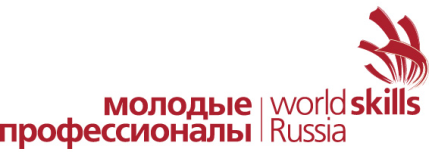 Компетенция: «Ветеринария»место проведения: ГБПОУ КК ПСХК (г.Краснодар ул.Е. Бершанской 220)VII Региональный чемпионата WSR 2022 Краснодарский крайС-2
24 января, понедельник8:009:0010:0011:0012:0012:0013:0014:0015:0016:0017:0018:0019:0020:0020:0020:0020:00WSRРегистрация экспертов на конкурсной площадкеWSRИнструктаж экспертов по ТБ и ОТ, обучение экспертовОзнакомление экспертов с конкурсной документациейОзнакомление экспертов с критериями оценивания Ознакомление экспертов с критериями оценивания Знакомство с конкурсной площадкой. Распределение ролей между экспертами. Внесение 30% изменений в конкурсные задания, работа с ведомостями оценкиЗнакомство с конкурсной площадкой. Распределение ролей между экспертами. Внесение 30% изменений в конкурсные задания, работа с ведомостями оценкиЗнакомство с конкурсной площадкой. Распределение ролей между экспертами. Внесение 30% изменений в конкурсные задания, работа с ведомостями оценкиЗнакомство с конкурсной площадкой. Распределение ролей между экспертами. Внесение 30% изменений в конкурсные задания, работа с ведомостями оценкиWSRтрансферыприбытиеОбедТрансфер ЭкспертовУжинтрансферыОбедТрансфер ЭкспертовУжинтрансферыОбедТрансфер ЭкспертовУжинтрансферыОбедТрансфер ЭкспертовУжинС-125 январявторник8:009:0010:0011:0012:0013:0014:0015:0016:0017:0018:0019:0020:00WSRРегистрация участниковРегистрация участниковЦеремония открытия VII Регионального  чемпионата 2022 Краснодарского краяЦеремония открытия VII Регионального  чемпионата 2022 Краснодарского краяWSRИнструктаж по ТБ и ОТОзнакомление участников с актуализированными конкурсными заданиями, конкурсной документациейЖеребьевка участников. Ознакомление участников с рабочими местами, тестирование оборудования.Жеребьевка участников. Ознакомление участников с рабочими местами, тестирование оборудования.Церемония открытия VII Регионального  чемпионата 2022 Краснодарского краяЦеремония открытия VII Регионального  чемпионата 2022 Краснодарского краяБлоки-рование системы CisТрансфер,питаниеПрибытиеОбедУжинС126 январясреда8:008:309:0010:0011:0012:0013:0013:3014:0015:0016:0016:0017:0018:0019:0020:00WSRСбор участников соревно-ваний. Инструктаж по ОТ и ТБ, проверка тулбокса.Работа экспертов по результатам выполненных заданий, внесение оценок в CISРабота экспертов по результатам выполненных заданий, внесение оценок в CISРабота экспертов по результатам выполненных заданий, внесение оценок в CISWSRСбор участников соревно-ваний. Инструктаж по ОТ и ТБ, проверка тулбокса.Выполнение задания по модулю A, B, CВыполнение задания по модулю A, B, CВыполнение задания по модулю A, B, CВыполнение задания по модулю A, B, CВыполнение задания по модулю A, B, CВыполнение задания по модулю A, B, CВыполнение задания по модулю A, B, CВыполнение задания по модулю A, B, CРабота экспертов по результатам выполненных заданий, внесение оценок в CISРабота экспертов по результатам выполненных заданий, внесение оценок в CISРабота экспертов по результатам выполненных заданий, внесение оценок в CISТрансфер,питаниеЗавтрак,Прибы-тиеОбедУжинС227 январячетверг8:008:309:0010:0011:0012:0013:0013:3014:0015:0016:0016:0017:0018:0019:0020:00WSRСбор участников соревно-ваний. Инструктаж по ОТ и ТБ, проверка тулбокса.Работа экспертов по результатам выполненных заданий, внесение оценок в CISРабота экспертов по результатам выполненных заданий, внесение оценок в CISРабота экспертов по результатам выполненных заданий, внесение оценок в CISWSRСбор участников соревно-ваний. Инструктаж по ОТ и ТБ, проверка тулбокса.Выполнение задания по модулю A, B, CВыполнение задания по модулю A, B, CВыполнение задания по модулю A, B, CВыполнение задания по модулю A, B, CВыполнение задания по модулю A, B, CВыполнение задания по модулю A, B, CВыполнение задания по модулю A, B, CВыполнение задания по модулю A, B, CРабота экспертов по результатам выполненных заданий, внесение оценок в CISРабота экспертов по результатам выполненных заданий, внесение оценок в CISРабота экспертов по результатам выполненных заданий, внесение оценок в CISТрансфер,питаниеЗавтрак,Прибы-тиеОбедУжинС328 январяпятница8:008:309:0010:0011:0012:0013:0013:3014:0015:0016:0016:0017:0018:0019:0019:0020:00WSRСбор участников соревно-ваний. Инструктаж по ОТ и ТБ, проверка тулбокса.Работа экспертов по результатам выполненных заданий, внесение оценок в CISРабота экспертов по результатам выполненных заданий, внесение оценок в CISWSRСбор участников соревно-ваний. Инструктаж по ОТ и ТБ, проверка тулбокса.Выполнение задания по модулю A, B, CВыполнение задания по модулю A, B, CВыполнение задания по модулю A, B, CВыполнение задания по модулю A, B, CВыполнение задания по модулю A, B, CВыполнение задания по модулю A, B, CВыполнение задания по модулю A, B, CВыполнение задания по модулю A, B, CРабота экспертов по результатам выполненных заданий, внесение оценок в CISРабота экспертов по результатам выполненных заданий, внесение оценок в CISТрансфер,питаниеЗавтрак,Прибы-тиеОбедУжинУжинОтьезд экспертов и участниковОтьезд экспертов и участниковС+1
29 января суббота8:009:0010:0011:0012:0013:0014:0015:0016:0017:0018:0019:0020:0021:0022:0023:00WSRДемонтаж площадкиДемонтаж площадкиДемонтаж площадкиДемонтаж площадкиДемонтаж площадкиДемонтаж площадкиДемонтаж площадкиДемонтаж площадкиДемонтаж площадкипитание, трансферы